Конспект темы урока по дисциплине "Эффективное поведение на рынке труда"                                                    Тема: Типология карьеры Типология карьеры - это перемещение, как по вертикали (должностной рост), так и по горизонтали (расширение круга полномочий и обязанностей) должностной структуры внутри организации.Типы карьеры:1. ВертикальнаяПодъем на более высокую ступень структурной иерархии (повышение в должности, которое сопровождается более высоким уровнем оплаты труда.Человек получает новую должность и новую оплату своего труда.Человек прошел путь от рядового сотрудника до начальника в рамках одного структурного подразделения (помощник бухгалтера – бухгалтер-зам. глав. бух, глав. бух., финансовый директор, генеральный директор или лейтенант - старший лейтенант - капитан - майор).       2. Горизонтальная карьераРасширение круга полномочий и обязанностей, без смены рабочего места и занимаемой должности, либо перемещение в др.функциональную область деятельности (либо выполнение определенной служебной роли на ступени).Суть горизонтальной карьеры в том, что продвижение по ней часто не связано с изменением должности, но расширяет круг обязанностей и возможностей работника, и предусматривает увеличение материального вознаграждения за труд. Например, работал журналист в одном отделе, затем перешел в другой отдел или другую фирму, но на ту же должность (журналисты, артисты, учителя, юристы, спортсмены).3. Скрытая (центростремительная)Под центростремительной карьерой понимается движение к ядру, руководству предприятия.Скрытая карьера возможна при хороших отношениях с начальством или с людьми, имеющими влияние на начальство. Признаками скрытой карьеры являются доступ к закрытым корпоративным встречам, не всегда в официальной обстановке (например, с начальством в бане), щекотливые поручения от начальства, более высокая заработная плата, чем у сотрудников. Такая карьера чревата высокой ответственностью.      4. Потенциальная карьераКарьера-мечта, карьера-желание - лично выстраиваемый человеком трудовой и жизненный путь на основе его планов, потребностей, способностей, целей. Она может влиять на поступки, поведение человека, может быть реализована полностью, частично или вовсе не реализована.5. Реальная карьераРеализованная, достигнутая - это то, что человеку удалось реализовать на протяжении определенного времени в соответствующем виде деятельности в конкретной организации.Дом. задание: опорный конспект.	Впишите основные слова, которые у вас ассоциируются с понятием «карьера».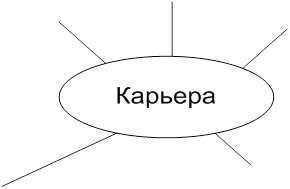 